MS Word Teil 1Bitte füllen Sie die Lücken aus: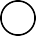 Um die Schriftart und die Schriftgröße eines bereits geschriebenen Textes zu verändern, müssen sie ihn	. Hierzu fahren Sie mit demüber den Text, den siebearbeiten wollen. Der markierte Text wird		. Lassen Sie die Maustaste an der Stelle los, wo die Markierung	.Für den Fall, dass Sie eine Aktion	machen wollen, ﬁnden Sie in der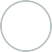 Menüleiste oder dem Schnellzugriﬀ ganz oben links einen	. Mit einem Klick auf diesen Pfeil können Sie mehrere Aktionen wieder rückgängig machen.Grundlegende Funktionen zur Formatierung eines Textes ﬁnden Sie in der Menüleiste unter.Mit einem Klick auf	können Sie einen Text fett formatieren.Mit einem Klick auf „K“ können Sie einen Text	. Mit einem Klick auf das	können Sie einen Text unterstreichen.Über das Pull-Down-Menü	können Sie eine Schriftart auswählen.Direkt daneben beﬁndet sich ein weiteres Pull-Down-Menü, mit dem diegeändert werden kann.markieren / enden soll / grau hinterlegt / Schriftgröße / gedrückten linken Mauszeiger / Schriftart /"U" / rückgängig / kursiv formatieren / "F" / "Start" / gerundeten PfeilName:	Klasse:	Datum:Ordnen Sie bitte zu: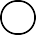 Damit kann man Aktionen wieder rückgängigmachen:In diesem Reiter der Menüleiste ﬁndet man diewichtigsten Formatierungen:markierenSchriftart und SchriftgrößeSymbol für die Formatierung „fett“Mit gedrückter linker Maustaste über den zu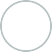 formatierenden Text fahren„F“„K“Symbol für die Formatierung „kursiv“	„Start“Können über ein Pull-Down-Menü geändert werden	Gerundeter PfeilBitte kreuzen Sie richtig an: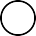 Bei welchen Programmen handelt es sich um Textverarbeitungsprogramme? (2/5) Excel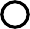 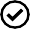 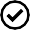 MS-Word Firefox WIndows WordPadWelche Aussagen zur Markierung eines Textes sind richtig? (3/5)Ich markiere mit gedrückter rechter Maustaste Bei der Markierung lasse ich die Maustaste los.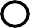 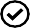 Ich halte die Maustaste während der Markierung gedrückt. Ich markiere mit gedrückter linker Maustaste.Ich lasse die Maustaste dort los, wo die Markierung enden soll.Welche Aussagen sind richtig? (3/5)Mit der Funktion „Rückgängig“ kann ich nur die letzte Aktion rückgängig machen. Mit der Funktion „Rückgängig“ kann ich mehrere Aktionen rückgängig machen. Die Funktion „Rückgängig“ ﬁndet sich auf der Taskleiste.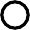 Das Symbol für „Rückgängig“ ist ein geschwungener Pfeil.Die Funktion „Rückgängig“ ﬁndet sich in der Symbolleiste oder der Schnellzugriﬀsleiste.Welche der nachfolgenden Aussagen sind richtig? (3/5)Die wichtigsten Funktionen zur Textformatierung ﬁnden sich im Reiter „Ansicht“ Das „K“ in der Menüleiste „Start“ steht für „Kopieren“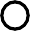 Die Funktion „Unterstreichen“ wird in Word durch ein unterstrichenes „U“ in der Menüleiste abgebildet.Schriftarten lassen sich über ein Pull-Down-Menü auswählen Schriftgrößen lassen sich durch ein Pull-Down-Menü auswählen.Welche der nachfolgenden Aussagen treﬀen zu? (3/5)Mit dem Symbol „K“ lässt sich ein Text fett formatieren. Die Schriftgröße eines Textes hängt von der Schriftart ab. Mit dem Symbol „F“ lässt sich ein Text fett formatieren.Die Funktionen zur Auswahl der Schriftart und Schriftgröße beﬁnden sich im Reiter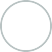 „Start“. „Calibri“ ist eine Schriftart.Bitte schreiben Sie jeweils „Richtig“ oder „Falsch“ hinter die Aussagen: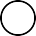 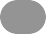 Die wichtigsten Formatierungsfunktionen ﬁnden sich im Reiter „Einfügen“. Excel und MS-Word sind Textverarbeitungsprogramme.Um einen bereits geschriebenen Textzu formatieren muss man ihn zuvor markieren.Einen Text markiert man mit gedrückter rechter Maustaste. Das Symbol „K“ steht für „Kopieren“.Die wichtigsten Formatierungsfunktionen ﬁndet man im Ordner „Start“.Die Funktionen „Kursiv“ und „Unterstrichen“ ﬁndet man im Pull-down-Menü im Reiter„Start“.Aktionen können über das Symbol eines abgerundeten Pfeils wieder rückgängig gemacht werden.Finden Sie die Begriﬀe und das Lösungswort: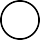 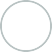 Kann über ein Pull-Down-Menü geändert werden:Reiter, in dem die wichtigsten Textformatierungen enthalten sind: Ein Textverarbeitungsprogramm:Damit wird ein Text markiert:Eine weitere Formatierungsmöglichkeit:Ein Fremdwort, mit dem die Veränderung von Textbestandteilen bezeichnet wird:Gegensatz von links:Mit diesem Symbol können Sie Aktionen rückgängig machen:Eine Formatierungsmöglichkeit, wenn der Text hervorgehoben werden soll: